ΘΕΜΑ: «Καταγγελία κυβερνητικής καταστολής»Το Δ.Σ. της ΕΛΜΕ Ζακύνθου καταδικάζει το νέο όργιο κυβερνητικής καταστολής, με αφορμή τις εκδηλώσεις μνήμης από την εν ψυχρώ δολοφονία ενός νέου παιδιού, του Αλ. Γρηγορόπουλου.Επιβεβαιώνεται για μία ακόμα φορά, ότι τα μέτρα καταστολής και της νέας απαγόρευσης των συναθροίσεων δεν έχουν καμία σχέση με την προστασία της δημόσιας υγείας.Υπακούν μόνο σε μία λογική και σ’ ένα στόχο: Να μπει "φίμωτρο" στο λαό -και ιδιαίτερα στη νεολαία- και να μονιμοποιηθούν πρακτικές καταστολής με πρόσχημα την πανδημία.Απαιτούμε την απελευθέρωση όλων των προσαχθέντων, όπως και να επιτρέπεται ελεύθερα σε όσους το επιθυμούν να τιμήσουν τη μνήμη του Αλ. ΓρηγορόπουλουΤο Δ.Σ.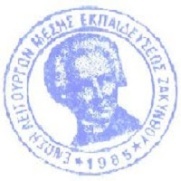 ΕΝΩΣΗ ΛΕΙΤΟΥΡΓΩΝ ΜΕΣΗΣΕΝΩΣΗ ΛΕΙΤΟΥΡΓΩΝ ΜΕΣΗΣΕΝΩΣΗ ΛΕΙΤΟΥΡΓΩΝ ΜΕΣΗΣΖάκυνθος 09/12/2020ΕΚΠΑΙΔΕΥΣΗΣ ΖΑΚΥΝΘΟΥ (Ε.Λ.Μ.Ε.Ζ.)ΕΚΠΑΙΔΕΥΣΗΣ ΖΑΚΥΝΘΟΥ (Ε.Λ.Μ.Ε.Ζ.)ΕΚΠΑΙΔΕΥΣΗΣ ΖΑΚΥΝΘΟΥ (Ε.Λ.Μ.Ε.Ζ.)Αρ. Πρωτ.: 78Πληροφορίες:Προβής ΦώτηςΠΡΟΣ: Σχολεία Β΄θμιας Εκπ/σηςΤηλέφωνο: 6978936176Κοιν: ΜΜΕSite:http://elmez.blogspot.gre-mail:elmezante@yahoo.gr